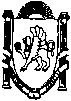 ____________________________________________________________________________________________________________ПОСТАНОВЛЕНИЕот «23» июля 2018 года		 № 373/18		 с.   МирноеОб утверждении Отчета о результатах оценки эффективности предоставленных налоговых льгот, пониженных налоговых ставок, установленных на территории Мирновского сельского поселения за  2017 годВ соответствии с Федеральным закона от 06.10.2003 № 131 -ФЗ «Об общих принципах организации местного самоуправления в Российской Федерации", Законом Республики Крым от 21.08.2014 г. № 54- ЗРК «Об основах местного самоуправления в Республике Крым», Постановлением Совета министров Республики Крым от 30 мая 2018 г. № 257 «О некоторых вопросах оценки эффективности предоставленных (планируемых к предоставлению) налоговых льгот, пониженных Налоговых ставок, установленных законами Республики Крым», Уставом муниципального образования Мирновского  сельского поселения  Симферопольского района Республики Крым, Постановлением администрации Мирновского селського поселения от 20.07.2018 № 366/18 «О некоторых вопросах оценки эффективности предоставленных (планируемых к предоставлению) налоговых льгот, пониженных налоговых ставок, установленных на территории Мирновского сельского поселения Симферопольского района Республики Крым», администрация Мирновского сельского поселения Симферопольского района Республики Крым, - ПОСТАНОВЛЯЕТ:1. Утвердить Отчет о результатах оценки эффективности предоставленных налоговых льгот, пониженных налоговых ставок, установленных на территории Мирновского сельского поселения  за  2017 год, согласно приложению.2.  Опубликовать настоящее постановление на информационных стендах в администрации Мирновского сельского поселения, а также на официальном сайте в информационно-телекоммуникационной сети Интернет: http:// mirnoe-crimea.ru3. Настоящее постановление вступает в силу с момента его подписания.Председатель Мирновского сельского совета– глава администрации Мирновского сельского поселения                                             С.В. Ковалев